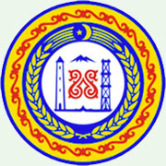      МИНИСТЕРСТВО ФИНАНСОВ ЧЕЧЕНСКОЙ РЕСПУБЛИКИ        364 000,  г. Грозный, ул. Гаражная, д. 2 а                                                 	        тел: (8712) 62-79-99, факс: 62-79-84        ОКПО 45268875, ОГРН 1022002542583,                                                   	                         www.minfinchr.ru        ИНН 2020002560 КПП201601001    						          E-mail: minfin.chr@mail.ru        31.08.2015    № 2118/29       на № ___________   от _______________ПРЕДПИСАНИЕ № 10/2015
об устранении нарушений законодательства Российской Федерации и иных нормативных правовых актов о контрактной системе в сфере закупок товаров, работ, услуг для обеспечения государственных и муниципальных нужд	Комиссия Министерства финансов Чеченской Республики по контролю в сфере закупок, действующая на основании приказа Министерства финансов Чеченской Республики от 22.09.2014 года № 01-03-01/90 «О реализации распоряжения Правительства Чеченской Республики от 30.04.2014 года № 111-р 
«О контрольном органе в сфере закупок» (далее – Комиссия), в составе:Председатель комиссии - 	Дулаева П.З., заместитель министра финансов Чеченской Республики;	Заместитель председателя комиссии -	Амирхаджиев И.Н., начальник отдела внутреннего финансового аудита 
и контроля Министерства финансов Чеченской Республики;	Члены комиссии:	Ташухаджиев Р.Д., директор департамента инвестиции, бюджетных ссуд, гарантий и капитального строительства Министерства финансов Чеченской Республики;	Манкиев В.В., заместитель директора бюджетного департамента Министерства финансов Чеченской Республики;Зухайраев М.Т., начальник правового отдела административно-правового департамента Министерства финансов Чеченской Республики, в соответствии с пунктом 25 части 1 статьи 93 Федерального закона от 05 апреля 2013 года № 44-ФЗ «О контрактной системе в сфере закупок товаров, работ, услуг для обеспечения государственных и муниципальных нужд» (далее - ФЗ-44) 
и с пунктом 7 Порядка согласования заключения контракта с единственным поставщиком (подрядчиком, исполнителем), утвержденного Приказом Министерства экономического развития Российской Федерации от 31.03.2015 года № 189 «Об утверждении порядка согласования применения закрытых способов определения поставщиков (подрядчиков, исполнителей) и порядка согласования заключения контракта с единственным поставщиком (подрядчиком, исполнителем)», в ходе рассмотрения обращения Министерства автомобильных дорог Чеченской Республики от 19.08.2015 года № 15/627 о согласовании заключения контракта с единственным поставщиком (подрядчиком, исполнителем)выявила следующие нарушения законодательства Российской Федерации и иных нормативных правовых актов о контрактной системе в сфере закупок:	Министерство финансов Чеченской Республики в соответствии с 
пунктом 2 части 22 статьи 99 Федерального закона от 05.04.2013 г. № 44-ФЗ 
«О контрактной системе в сфере закупок товаров, работ, услуг для обеспечения государственных и муниципальных нужд» и пунктом 4.6 Порядка осуществления контроля за соблюдением Федерального закона от 05.04.2013 г. № 44-ФЗ 
«О контрактной системе в сфере закупок товаров, работ, услуг для обеспечения государственных и муниципальных нужд», утвержденного приказом Министерства финансов Чеченской Республики от 22 сентября 2014 г. № 01-03-01/90,ПРЕДПИСЫВАЕТ:1. Устранить нарушения требований пункта 11 части 1 статьи 50, части 1 статьи 34, части 1 статьи 54 и части 6 статьи 96 ФЗ-44 путем установления при заключении контракта с ООО Производственная коммерческая фирма «ЧЕЧЕН-ПЛАСТ» размера обеспечения исполнения контракта в размере 10 % согласно извещению о проведении Конкурса и разделу 1.15. информационной карты конкурсной документации.	2. Информацию о результатах исполнения настоящего Предписания (копию заключенного контракта с  ООО Производственная коммерческая фирма «ЧЕЧЕН-ПЛАСТ») представить в Министерство финансов Чеченской Республики в течение 5 дней со дня заключения контракта с  ООО Производственная коммерческая фирма «ЧЕЧЕН-ПЛАСТ».	Неисполнение в установленный срок настоящего Предписания влечет административную ответственность в соответствии с частью 7 статьи 19.5 Кодекса Российской Федерации об административных правонарушениях.	Настоящее Предписание может быть обжаловано в установленном законом порядке путем обращения в суд.Заместитель министра				                Л.Т. ХачукаеваИсп. Амирхаджиев И.Н.Тел. 8 (8712) 62-31-21Заместителю Председателя ПравительстваЧеченской Республики - Министру  автомобильных дорогЧеченской Республики  А.Б. ТУМХАДЖИЕВУ 1.Содержание нарушенияКомитетом Правительства Чеченской Республики по государственному заказу как уполномоченным органом согласно пункту 1.2. Положения «О Комитете Правительства Чеченской Республики по государственному заказу», утвержденного Постановлением Правительства Чеченской Республики от 19 декабря 2013 года № 339, по определению поставщиков (подрядчиков, исполнителей) для государственных и муниципальных заказчиков Чеченской Республики на официальном сайте Российской Федерации в сети Интернет для размещения информации о размещении заказов на поставки товаров, выполнения работ, оказания услуг www.zakupki.gov.ru было размещено извещение от 21.07.2015 года 
№ 0194200000515004468 о проведении открытого конкурса на проведение работ по реконструкции автомобильной дороги Грозный - Шатой - Итум-Кали, км 10,6 - км 28 на общую сумму 676 345 947 руб. 00 коп. (далее - Конкурс). В  извещении о проведении Конкурса и в разделе 1.15. информационной карты конкурсной документации Министерством автомобильных дорог Чеченской Республики установлено требование обеспечения исполнения контракта в размере 10 %, однако в пункте 11 проекта контракта размер обеспечения исполнения контракта установлен в размере 5 %. Таким образом, Министерством автомобильных дорог  Чеченской Республики в проекте контракта, который является неотъемлемой частью конкурсной документации, установлен противоречащий извещению и конкурсной документации размер обеспечения исполнения контракта. Согласно части 6 статьи 96 ФЗ-44 размер обеспечения исполнения контракта должен составлять от пяти до тридцати процентов начальной (максимальной) цены контракта, указанной в извещении об осуществлении закупки. В случае, если начальная (максимальная) цена контракта превышает пятьдесят миллионов рублей, заказчик обязан установить требование обеспечения исполнения контракта в размере от десяти до тридцати процентов начальной (максимальной) цены контракта, но не менее чем в размере аванса (если контрактом предусмотрена выплата аванса).Согласно пункту 11 части 1 статьи 50 ФЗ-44 конкурсная документация наряду с информацией, указанной в извещении о проведении открытого конкурса, должна содержать информацию о размере и условиях обеспечения исполнения контракта.Согласно части 1 статьи 34 и части 1 статьи 54 ФЗ-44 контракт заключается на условиях, указанных в извещении о проведении закупки и документации о закупке.Соответственно, при утверждении конкурсной документации Министерством автомобильных дорог Чеченской Республики нарушены требования пункта 11 части 1 статьи 50, части 1 статьи 34, части 1 статьи 54 и части 6 статьи 96 ФЗ-44.Нарушение в денежном выражении33 817 297 руб. 35 коп.Дата (период) совершения нарушения21.07.2015 годаНарушенные положения нормативных правовых актов (со ссылками на соответствующие пункты, части, статьи)Пункт 11 части 1 статьи 50, часть 1 статьи 34, часть 1 статьи 54 и часть 6 статьи 96 ФЗ-44.Документы, подтверждающие нарушениеИзвещение о проведении открытого конкурса (Реестровый номер № 0194200000515004468), конкурсная документация и проект контракта.